Girls1234567Vault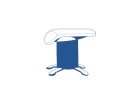 - Run, hurdle jump onto SB straddle jump to land still onto landed mat.On red block with trampette, bounce up towards handstand/flatbackStraddle through box (longways)Squat through 3 sections of box.Round off dismount off vault or red block.Straight Jump onto red block, straight Jump off to land still.Handstand Flat Back onto red block, without spot.Bars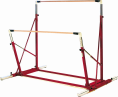 2 X Chin-ups2 X Leg liftsChin Back circle without support3 x Swings on highbar with RegraspClimb from low bar and catch high bar with support3 x casts in a row without support on low barSwing-half turn dismount off high bar to land stillBeam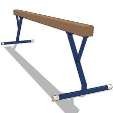 Forward roll on high beam to land without spotHandstand to land on low beam without spotCartwheel to land on low beam without spotFull spin on middle beam to land without spotCat leap on high beamRound off dismount off high beam without spotHandspring dismount off high beam with supportFloor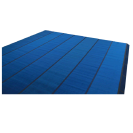 Bridge kick overOne handed cartwheelHandstand hold for 3 seconds1.5 turn jump to land stillBackward roll to front support shapeFull spinArabesque held for 5 secondsBoys1234567VAULTHandstand flat back onto red block from trampetteSquat through on 3 sections of box topStraddle through on 3 sections of box topRun, straddle jump from board to landing matHandstand flat back on red blockRun, jump straight jump onto red block, walk to end straight jump offHandspring over red block from trampette with supportP-BARS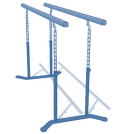 10 seconds tuck planche above P.bars5 seconds half lever above P.bars5 x Dips5 x Upper arm swings with support5 x swings with support5 x swings without supportUpper arm roll  between 2 red blocksFLOORHandstand hold for 3 seconds into  forward rollForward roll to straddle standBackward roll to front supportCartwheelCartwheel into handstand forward roll to standArabesque for 5 seconds5 seconds tuck planche  on floorRINGS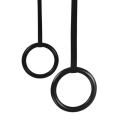 3 x chin upsChin up into basket hangBasket hang lower through back lever to invert.Tuck planche in support 10 secondsHalf lever 5 secondsHalf lever drop back into basket hangMuscle up with support into 5 seconds tuck planche.